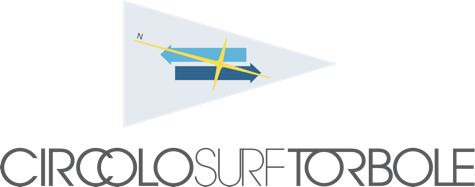 Modulo d’Iscrizione corsi wing foil 2024Registration Form wing foil coursesIl/La sottoscritto/a/Name ________________________________________________________________ Nato/a il/Place and date of birth _____/_____/_______ a _______________________________________Residenza/Address  _________________________________________________________n°____________Città/City ____________________________________________ Prov. ___________CAP/Code __________Cell/mobile. _____-________________ email __________________________________________________C.F.(for Italians only)______________________________________________________________________Dichiara di sollevare il Circolo Surf Torbole da ogni e qualsiasi responsabilità per danni che dovessero derivare a se stesso/a e/o provocati a persone, cose o terzi, sia in terra che in acqua; si precisa inoltre che il corso è tenuto da un istruttore federale del Circolo. Il costo comprende: l’utilizzo dei materiali necessari (tavole, vele, mute e giubbotti salvagente), la Tessera FIV, la quota sociale valida per la durata del corso e l’assistenza in acqua.CROCETTARE LA TIPOLOGIA DI CORSO/CROSS WHAT YOU PREFER:□	LEZIONE PRIVATA/PRIVATE LESSON 150,00 EURO PER 2 ORE DI LEZIONE/ 2 HOURS□	LEZIONE IN GRUPPO/ LESSON 100,00 EURO PER 2 H. DI LEZIONE / 2 H. LESSON□	CORSO BASE/BEGINNER COURSE 290,00 EURO PER 3 LEZIONI/3 LESSONS DI 2 ORE CIASCUNA/2 HOURS□	CORSO AVANZAMENTO/ADVANCED COURSE: 300,00 EURO PER 3 LEZIONI/ 3 LESSONS DA 2 ORE CIASCUNA□	“LIFT UP WIND” 25,00 EURO□	USCITA MATTINIERA 8.00 – 10.00 				□ USCITA POMERIDIANA 14.00-16.00Allegare “Certificato Medico di sana e robusta costituzione” obbligatorio per i minorenni e codice fiscale.Ai soci del Circolo verrà applicato uno sconto del 30%Sarà cura del partecipante al corso provvedere autonomamente alla presentazione e/o sottoscrizione di adeguata copertura assicurativa per gli eventuali danni provocati a terzi.La sottoscritta / Il sottoscritto (nel caso di minore colui che esercita la patria potestà o la vigilanza)con la presente AUTORIZZA il Circolo Surf Torbole e l’autore delle foto/video ufficialmente incaricato dal Circolo all’utilizzo di eventuali foto e/o video/voce  che mi ritraggono (o ritraggono non incidentalmente il minore), per finalità promozionali su materiali cartacei e/o canali elettronici/digitali  destinati al pubblico (cataloghi, brochures, flyers,TV pubblica e private, sale cinematografiche, web, landing pages, blogs, social networks) presenti e futuri, in Italia e all’estero.Ne vieto altresì l’uso in contesti che pregiudichino la mia dignità personale ed il decoro (o la dignità e il decoro del minore) e comunque per uso e/o fini diversi da quelli sopra indicati.L’utilizzo sopra concesso relativo all’uso delle foto e delle riprese video/voce si intende a totale titolo gratuito senza che nulla venga preteso dal sottoscritto/a e dai suoi aventi diritto né ora né in futuro.  Li/date, ____/_____/_______	     ___________________________Firma 		Signature (del genitore se minorenne)INFORMATIVA EX ARTT. 13 E 14 DEL REGOLAMENTO UE n. 679 del 2016/ PRIVACYIl Regolamento Europeo UE/2016/679 (di seguito il “Regolamento”) stabilisce norme relative alla protezione delle persone fisiche con riguardo al trattamento dei dati personali.In osservanza del principio di trasparenza previsto dall’art. 5 del Regolamento, la Provincia Autonoma di Trento Le fornisce le informazioni richieste dagli artt. 13 e 14 del Regolamento (rispettivamente, raccolta dati presso l’Interessato e presso terzi).Titolare del trattamento dei dati personali è il Circolo Surf Torbole (di seguito, il "Titolare"), nella persona del legale rappresentante, Via della Lova 1 – Torbole sul Garda, tel. 0464.505385, fax 0464.548592 e-mail info@circolosurftorbole.com PEC circolosurftorbole@pec.itI dati di contatto del Responsabile della protezione dei dati (RPD) sono: via della Lova 1 38069 – Torbole sul Garda e-mail segreteria@circolosurftrobole.com (indicare, nell’oggetto: “Richiesta intervento RPD ex art. 38 Reg. UE”)Il trattamento dei Suoi dati personali sarà improntato al rispetto della normativa sulla protezione dei dati personali e, in particolare, ai principi di correttezza, liceità e trasparenza, di limitazione della conservazione, nonché di minimizzazione dei dati in conformità agli artt. 5 e 25 del Regolamento.1. FINALITA’ DEL TRATTAMENTO Il principio di minimizzazione prevede come possano essere raccolti e trattati soltanto i dati personali pertinenti e non eccedenti alle specifiche finalità del trattamento. Il principio di limitazione della conservazione consiste nel mantenere i dati in una forma che consente l’identificazione degli Interessati per un arco di tempo non superiore al conseguimento delle finalità, salvo casi eccezionali.Anche per tali ragioni, nonché nel rispetto degli artt. 13 e 14 del Regolamento, di seguito Le indichiamo specificamente le finalità del trattamento (cioè gli scopi per cui i dati personali sono raccolti e successivamente trattati): promozione sportiva, promozione del territorio, organizzazione eventi, corsi, stage, raduni, database soci e tutto quello che riguarda l’attività federale.Il conferimento dei Suoi dati personali è obbligatorio per le finalità di cui sopra. Il rifiuto al conferimento dei dati comporterà l’impossibilità di corrispondere alla richiesta connessa alla specifica finalità. 2. MODALITA’ DEL TRATTAMENTOIl trattamento sarà effettuato con modalità cartacee e con strumenti automatizzati (informatici/elettronici) con logiche atte a garantire la riservatezza, l’integrità e la disponibilità dei dati stessi.I Suoi dati saranno trattati, esclusivamente per le finalità di cui sopra, dal personale dipendente e, in particolare, da Preposti al trattamento.Sempre per le finalità indicate, i Suoi dati potranno essere trattati da soggetti che svolgono attività strumentali per il Titolare, che prestano adeguate garanzie circa la protezione dei dati personali e nominati Responsabili del trattamento ex art. 28 del Regolamento. 5. TRASFERIMENTO EXTRA UEI dati personali non saranno trasferiti fuori dall’Unione Europea.6. PERIODO DI CONSERVAZIONE DEI DATIIn osservanza del succitato principio di limitazione della conservazione, Le comunichiamo che il periodo di conservazione dei Suoi dati personali è come previsto dalla legge.7. DIRITTI DELL’INTERESSATO Lei potrà esercitare, nei confronti del Titolare ed in ogni momento, i diritti previsti dal Regolamento.In base alla normativa vigente Lei potrà:chiedere l’accesso ai Suoi dati personali e ottenere copia degli stessi (art. 15);qualora li ritenga inesatti o incompleti, richiederne, rispettivamente, la rettifica o l’integrazione (art. 16);se ricorrono i presupposti normativi, opporsi al trattamento dei Suoi dati (art. 21), richiederne la cancellazione (art. 17), o esercitare il diritto di limitazione (art. 18).Ai sensi dell’art. 19, nei limiti in cui ciò non si riveli impossibile o implichi uno sforzo sproporzionato, il Titolare comunica a ciascuno degli eventuali destinatari cui sono stati trasmessi i dati personali le rettifiche, o cancellazioni, o limitazioni del trattamento effettuate; qualora Lei lo richieda, il Titolare Le comunicherà tali destinatari.  In ogni momento, inoltre, Lei ha diritto di proporre reclamo all’Autorità di controllo.Dichiaro di aver ricevuto e preso visione della presente informativaLuogo ____________________    Data ______________    Nome in stampatello _______________________________